ΕΠΑΝΑΛΗΠΤΙΚΕΣ ΑΣΚΗΣΕΙΣ ΓΛΩΣΣΑΣΒ΄ΔΗΜΟΤΙΚΟΥΤΜΗΜΑ ΥΠΟΔΟΧΗΣ 2ΟΝΟΜΑ:________________________1)Να κλίνεις τα παρακάτω ουσιαστικά και στους δύο αριθμούς:2) Να συμπληρώσεις τα παρακάτω κενά με το κατάλληλο επίθετο της παρένθεσης:(λαϊκή, κατσαρά, γυάλινο, μακριά, φρέσκα, δυνατός, ακριβό, καθαρός)Το παιδί έσπασε το _______________ βάζο.Η Κική αγόρασε ένα πολύ ___________ φόρεμα.Στα ψαράδικα δε βρίσκεις πάντα ___________ ψάρια.Ο ____________ αέρας έριξε κάτω τις γλάστρες.Η μητέρα αγοράζει φρούτα και λαχανικά από τη ___________ αγορά.3) Να κλίνεις τα παρακάτω ρήματα σε όλα τα πρόσωπα: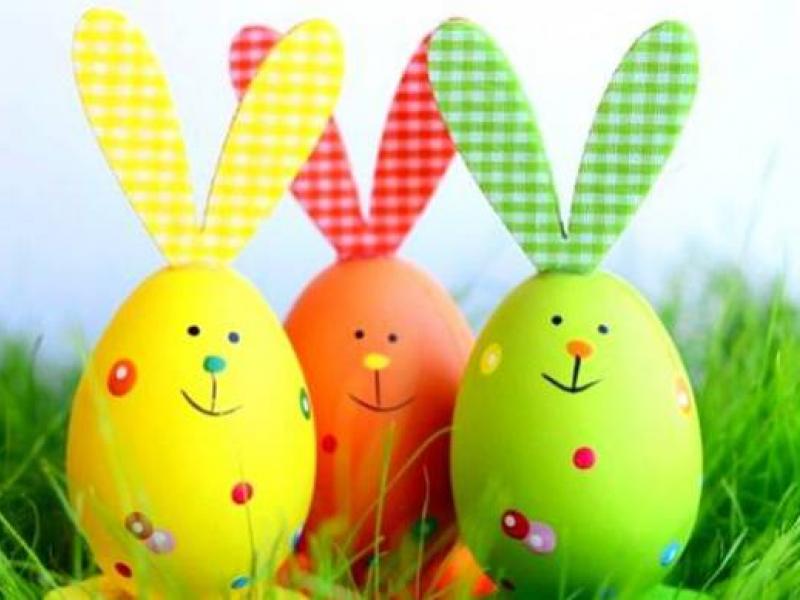 Καλό Πάσχα και καλές διακοπές!!! Αν έχεις όρεξη για κατασκευές, επισκέψου τον παρακάτω σύνδεσμο για να φτιάξεις εύκολα:https://www.e-mama.gr/10-easy-inexpensive-diy-easter-crafts/Ενικός ΑριθμόςΠληθυντικός ΑριθμόςΟν.ο         γιατρόςοιΓεν.τουτωνΑιτ.τοντουςΚλητ.--Ενικός ΑριθμόςΠληθυντικός ΑριθμόςΟν.ο         δρόμοςΓεν.Αιτ.Κλητ.Ενικός ΑριθμόςΠληθυντικός ΑριθμόςΟν.η            φωλιάοιΓεν.τηςτωνΑιτ.τηντιςΚλητ.--Ενικός ΑριθμόςΠληθυντικός ΑριθμόςΟν.η         τράπεζαΓεν.Αιτ.Κλητ.ΕγώαγγίζωβγαίνωμαλώνωμαζεύωέχωείμαιδιαβάζωΕσύΑυτόςΕμείςΕσείςΑυτοί 